Ngày soạn: 11/01/2023Ngày dạy: 16/01/2023Tiết 37:  NHẢY CAO - TTTCI-MỤC TIÊU1.Kiến thức:NHẢY CAO : Ôn động tác đá lăng trước sau, đá lăng sang ngang, đà một bước giậm nhảy đá lăng, trò chơi “ lò cò tiếp sức” .     -     TTTC   cầu lông : ôn kĩ thuật treo cầu, đập cầu, đấu tập.2. Kĩ năng: NHẢY CAO :Thực hiện tương đối chuẩn xác các động tác. Tham gia trò chơi chủ động tích cực.TTTC   cầu lông : Thực hiện tương đối chuẩn xác yêu cầu về kĩ thuật3.Thái độ hành vi:Nghiêm túc tự giác tích cực trong học tập và trong luyện tập.4. Định hướng phát triển năng lực học sinh:	- Phát huy năng lực sức đàn hồi của chân cho HSII-ĐỊA ĐIỂM – PHƯƠNG TIỆN1.Địa điểm : sân tập vệ sinh sạch sẽ đảm bảo an toàn tập luyện.2.Phương tiện: cầu, vợt, bộ dụng cụ nhảy cao.III-NỘI DUNG – PHƯƠNG PHÁP GIẢNG DẠY* Rút kinh nghiệm giờ dạy…………………………………………………………………..…………………………………………………………………………………..…………………………………………………………………………………..…………………………………………………………………………………..………………NỘI NUNGĐỊNH LƯỢNGPHƯƠNG PHÁP GIẢNG DẠYI.phần mở đầu1.Nhận lớp, ổn định tổ chức.Phổ biến nội dung, yêu cầu tiết học2. Khởi động- chạy nhẹ nhàng 1 vòng sân trường về đội hình khởi động- xoay các khớp+ cổ + khuỷu tay  + vai + hông + gối + cổ tay- cổ chân- ép dẻo+ ép dọc  + ép ngang+ Tập bài múa dân vũ “ Việt Nam ơi”	b)  khởi động chuyên môn : - chạy bước nhỏ. - nâng cao đùi.    - chạy đạp sau8-10’2-3’6-7’300m2x8N2x8N2x8N2x8N2x8N2x8N2x8N2x8NCán sự tập trung lớp, kiểm tra sĩ số, dụng cụ học tập, báo cáo GVo   o   o   o   o   o   o   oo   o   o   o   o   o   o   oo   o   o   o   o   o   o   o           O o   o   o   o   o   o   o   oGV nhận lớp, nắm sĩ số học sinh có mặt, kiến tập, kiểm tra trang phục luyện tập của học sinh.phổ biến nội dung, yêu cầu tiết học.o     o     o     o     o     o     o     oo     o     o     o     o     o     oo     o     o     o     o     o     o     oo     o     o     o     o     o     o( cự ly một sải tay)GV, cán sự cùng cho lớp khởi động.Yêu cầu khởi động kĩ các khớp.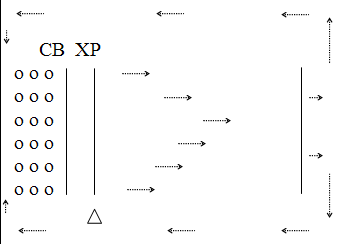 II. Phần cơ bản30’Thực hiện phương pháp luyện tập quay vòng. Lớp chia thành 2 tổ :          - Tổ đá cầu tập nhảy cao.               - Tổ 2 tập cầu lông.   Sau đó đổi ngược lại. Mỗi tổ cử 1 h/s điều khiển luyện tập. Giáo viên quan sát, hướng dẫn học sinh tập luyện, sửa sai.  1. nhảy cao: luyện tập một số động tác bổ trợ nhảy cao: - đứng lăng trước - sau.- đá lăng sang ngang.- đứng lên ngồi xuống.- bật thu gối.- chạy đà chính diện - giậm nhảy co chân qua xà tiếp đệm bằng chân giậm.2. cầu lông. luyện tập các kỹ thuật cơ bản cầu lông đã được học  a) Ôn kĩ thuật treo cầu, đập cầub) Đấu tậpđội hình tập bài tập bổ trợ.   o     o     o     o     o     o     oo     o    o    o    o    o    oO   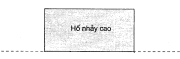                         o   o                        o   o                        o   ođội hình tập di chuyển.      o     o     o     o     o     o     o        o     o     o     o     o     o     oO   - gv sửa cho học sinh cách cầm vợt và các tự thế chuẩn bị.- học sinh tập theo tiếng còi kỹ thuật di chuyển kết hợp với kỹ thuật đánh cầu thấp thuận tay, trái tay (không cầu).III. Phần kết thúc1. Thả lỏng, hồi tĩnh: Rũ chân, tay,lưng,  vai.2. Nhận xét tiết học.     Hướng dẫn bài tập về nhà: Tập lại các kỹ thuật đã học3. Học sinh hô khẩu hiệu:+ Rèn luyện thân thể: đẩy mạnh học tập+Rèn luyện thân thể: Bảo vệ tổ quốc+Rèn luyện thân thể: Kiến thiết đất nước+ Thể dục - Khỏe4. Xuống lớp5’  o   o   o   o   o   o   oo   o   o   o   o   o   o   oo   o   o   o   o   o   o   oO o   o   o   o   o   o   o   o